ДиректоруНРМОБУ«Сингапайская СОШ»Коноваловой Л.В.Заявление 
об участии в итоговом собеседовании по русскому языкуНаименование документа, удостоверяющего личность:ПАСПОРТ___________________________________________________ Реквизиты документа, удостоверяющего личность:Прошу зарегистрировать меня для участия в итоговом собеседовании по русскому языку. Прошу создать условия для прохождения итогового собеседования по русскому языку, учитывающие состояние здоровья, особенности психофизического развития, подтверждаемые: _____________________________________________________________________Прошу организовать проведение экзаменов в условиях, учитывающих состояние моего здоровья, особенности психофизического развития, подтверждаемые: 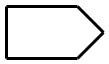 оригиналом или надлежащим образом заверенной копией рекомендаций ПМПКоригиналом или надлежащим образом заверенной копией справки, подтверждающей факт установления инвалидности, выданной ФГУ МСЭНеобходимые условия для прохождения итогового собеседования по русскому языку: _____________________________________________________________________ ______________________________________________________________________ ______________________________________________________________________С порядком проведения итогового собеседования по русскому языку ГИА, в том числе со сроками, местами проведения, с основаниями для удаления с итогового собеседования по русскому языку за нарушение установленных требований, с процедурой досрочного завершения итогового собеседования по русскому языку по объективным причинам, со временем и местом ознакомления с результатами итогового собеседования по русскому языку ознакомлен /ознакомлена.Подпись участника итогового собеседования______________/ Иванов Иван Иванович (Ф. И. О.)«24» января 2024 г.Подпись родителя (законного представителя) участника итогового собеседования______________/ Иванова Мария Александровна (Ф. И. О.) «24» января 2024 г.ИВАНОВФамилияФамилияФамилияФамилияФамилияФамилияФамилияФамилияФамилияФамилияФамилияФамилияФамилияФамилияФамилияФамилияФамилияФамилияФамилияФамилияИВАНИмяИмяИмяИмяИмяИмяИмяИмяИмяИмяИмяИмяИмяИмяИмяИмяИмяИмяИмяИмяИВНОВИЧОтчество (при наличии)Отчество (при наличии)Отчество (при наличии)Отчество (при наличии)Отчество (при наличии)Отчество (при наличии)Отчество (при наличии)Отчество (при наличии)Отчество (при наличии)Отчество (при наличии)Отчество (при наличии)Отчество (при наличии)Отчество (при наличии)Отчество (при наличии)Отчество (при наличии)Отчество (при наличии)Отчество (при наличии)Отчество (при наличии)Отчество (при наличии)Отчество (при наличии)04.06.2008Дата рожденияДата рожденияДата рожденияДата рожденияДата рожденияДата рожденияДата рожденияДата рожденияДата рожденияДата рождения89391234567Контактный телефонКонтактный телефонКонтактный телефонКонтактный телефонКонтактный телефонКонтактный телефонКонтактный телефонКонтактный телефонКонтактный телефонКонтактный телефонКонтактный телефонКонтактный телефонКонтактный телефонКонтактный телефонСерия2020НомерНомер123456Пол:МужскойМужскойМужскойЖенскийЖенскийЖенскийЖенскийЖенскийЖенскийЖенскийЖенскийЖенскийЖенскийЖенскийПол:VМужскойМужскойМужскойЖенскийЖенскийЖенскийЖенскийЖенскийЖенскийЖенскийЖенскийЖенскийЖенскийЖенскийРегистрационный номер0000000234